ГБПОУ «Шатковский агротехнический техникум»VII Региональный чемпионат«Молодые профессионалы» WorldSkills RussiaНижегородской областиКомпетенция:«Эксплуатация сельскохозяйственных машин»Информация об эксперте-компатриоте Чемпионата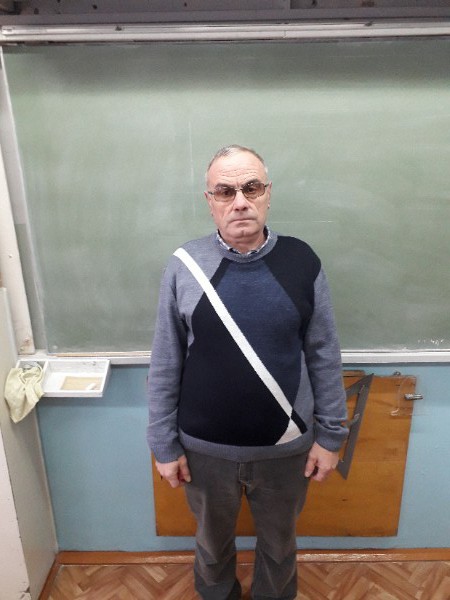 ФИО эксперта-компатриотаИнформацияИнформацияБурганов Дмитрий ЮрьевичПреподаватель профессиональной подготовки по специальности  35.02.16 Эксплуатация и ремонт сельскохозяйственной техники и оборудованияПовышение квалификации: по программе «Практика и методика реализации образователь-ных программ СПО с учетом спецификации стандартов WS по компетенции «Эксплуатация с/х машин»; 2019г.«Право участия в оценке демонстрационного экзамена по стандартам WSR», 2020г.